Министерство образования и науки Российской Федерации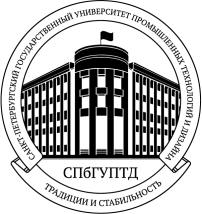 Федеральное государственное бюджетное образовательное учреждение высшего образования «САНКТ-ПЕТЕРБУРГСКИЙГОСУДАРСТВЕННЫЙ УНИВЕРСИТЕТПРОМЫШЛЕННЫХ ТЕХНОЛОГИЙ И ДИЗАЙНА»(СПбГУПТД)УПРАВЛЕНИЕ ПО ВОСПИТАТЕЛЬНОЙ РАБОТЕ СО СТУДЕНТАМИИНСТИТУТ ЭКОНОМИКИ И СОЦИАЛЬНЫХ ТЕХНОЛОГИЙКАФЕДРА ОБЩЕСТВЕННЫХ НАУККАФЕДРА ПЕДАГОГИКИ И ПСИХОЛОГИИ ПРОФЕССИОНАЛЬНОГО ОБРАЗОВАНИЯУважаемые коллеги!Приглашаем вас 11 декабря 2018 г.принять участие в работемеждународной научной конференции:«ГУМАНИТАРНЫЕ НАУКИ В СОВРЕМЕННОМ ВУЗЕ КАК ОСНОВА МЕЖКУЛЬТУРНОГО ВЗАИМОДЕЙСТВИЯ»Сборник научных трудов (регистрация в РИНЦ) будет издан к началу конференцииПредлагаемые проблемы для рассмотрения на конференции:Теория и методология преподавания гуманитарных дисциплин:- преподавание истории в условиях кризиса исторического сознания;- преподавание политологии и формирование политического поведения студентов;- преподавание культурологии в мультикультурной среде;- преподавание философии и формирование мировоззрения современного студента;- преподавание социологии как фактор практической социализации в современном обществе;- преподавание иностранных языков как средство межкультурной коммуникации; - преподавание русской словесности в техническом ВУЗе;- преподавание психолого-педагогических дисциплин в современной социально-образовательной ситуации.Гуманитарные науки как основа межкультурного взаимодействия в студенческой среде:-  изучение истории: прошлое как основа будущего;- изучение политологии: как не превратиться в объект манипуляции;- изучение культурологии: как понять и принять другого;- изучение философии: как научиться мыслить;- изучение социологии: как стать гражданином;- изучение иностранных языков: как понять контекст; - изучение русской словесности: ключ к загадочной русской душе;- изучение психолого-педагогических дисциплин как фактор саморазвития и адаптации.Кросс-культурные исследования в гуманитарных науках и их значение для межкультурной коммуникации- проблемы кросс-культурной психологии- эмические и этические аспекты кросс-культурных исследований- группы ценностей западного и восточного стилей менеджмента: актуальные проблемы экономического и политического взаимодействия- процессы итернационализации и стереотипизации моды- кросс-культурные исследования художественной культуры- дилемма «иммиграционного» и «национального» государств в современном глобальном мире- проблема политических систем многокультурных обществ- проблемы равенства культурно-политических групп и сообществ в условиях разнообразия, ведущего к неравенству- демократические, политические, гуманитарные, экономические условия формирования культурного разнообразия в России- аккультурация или ассимиляция – пути преодоления «культурного шока»Правила оформления статей:Имя файла – фамилия автора (авторов).Объем до 4 страниц (для студентов до 2 страниц).Интервал (кегль) – 1, Шрифт 14 Times New Roman.Поля верхнее, нижнее, левое и правое 2 см.В статье сначала набирается в левом верхнем углу страницы: фамилия, имя, отчество  автора (полностью), ученая степень, ученое звание, должность, название организации (учреждения), город и страна,  контактный телефон, электронный адрес.Студенты обязательно указывают научного руководителя: ученая степень, звание, должность, ФИО (полностью).Затем через 1 интервал по центру печатается полужирным шрифтом 14pt название статьи.Ссылки и сноски в конце текста автоматические интервал 1.0, Шрифт 11 Times New Roman, нумерация сносок сквозная, оформление в соответствии с требованиями ГОСТ 7.0.5-2008 «Библиографическая ссылка». Сноски должны содержать только ссылки на литературу и источники, развернутые примечания в сносках не допускаются.Прием текстов статей для формирования сборника и программы конференции – до 04 ноября 2018 г.Поступившие материалы проходят обязательную проверку на антиплагиат. Оргкомитет оставляет за собой право отбора и отклонения представленных статей.Тексты публикуются в авторской редакции.Расходы, связанные с очным участием в конференции – за счет участников или направляющей стороны. Заочным участникам высылается программа и сборник в электронном виде. Бумажный экземпляр сборника можно получить на кафедре общественных наук СПбГУПТД лично.Адрес проведения конференции и контактная информацияВремя  проведения: 10.00 – 18.00.Конференция проводится в СПбГУПТД по адресу:г. Санкт-Петербург, Вознесенский пр., дом 46, (станции метро «Сенная площадь», «Садовая», «Спасская»).Место проведения пленарного заседания: ауд. №411.Контактное лицо:Бугашев Сергей Ивановичaaa555580@inbox.ruдля студентов:Минин Александр Сергеевичminin175@mail.ru